FORM TWO BIOLOGY APRIL HOLIDAY ASSIGNMENT 2021.Explain the following: -       	Fresh water fish excrete ammonia.2mrksGlucose is absent in urine yet present in glomerular filtrate	2mrks (a) State two structural modification of the kidneys of deserts animals like kangaroo rat. 2mrks(b) Describe how ingestion of very salty food may reduce the amount of water excreted in urine.2mrksA student mixed a sample of urine from a person with Benedict’s solution and heated, the colour changed to orange.What was present in the urine sample?	1mrk				What did the student conclude on the health status of the person?2mrks		Which organ in the person may not be functioning properly?1mrk		(a) If the human pancreas is not functional: - 2mks						(i) Name the hormone which will be deficient					             (ii) Name the disease the human is likely to suffer from					(b) What is diuresis?1mrk	Name the nitrogenous wastes excreted by the following organisms: -	3mrks		Explain why sweat accumulates on a person’s skin in a hot humid environment	2mrks	 Distinguish between diabetes mellitus and diabetes insipidus.	4mrks			State two processes through which plants excrete their metabolic wastes.2mrks			The figure below shows a vertical section through a mammalian kidney. 3mrks	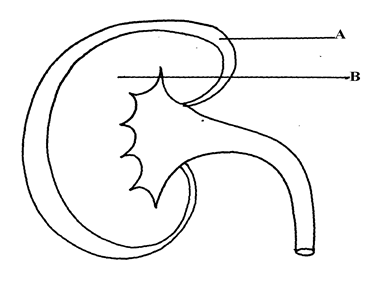 Label the parts A and B							Which part is the Bowman’s capsule found?				State three importance of Osmosis in plants	3mrks						A patient was complaining of thirst most of the times. A sample of the patient’s urine was found not to contain a lot of sugar but was dilute:- 3mrks							Name the hormone the person’s body was deficient of 				Which gland produces the above hormone						Name the disease that the patient was most likely suffering from 			Discus the role is played by the liver in excretion?	10mrks				 	 (a) Distinguish between excretion and egestion 4mrks (b) State the importance of excretion in the bodies of living organisms. 3mrks			The equation below represents a metabolic process that occurs in a certain organ in the mammalian body: - 6mrks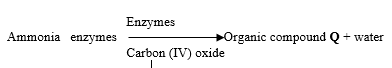 Name the process represented in the equation.						 Name the organ in which the process occurs.						 Why is the process important to the mammal?						 Identify the organic compound Q.								 Explain the source of ammonia in the organ named in (b) above.What happens to organic compound Q?							 How does an Endotherm respond to both heat gain and heat loss? 5mrks				The diagram below represents a mammalian nephron.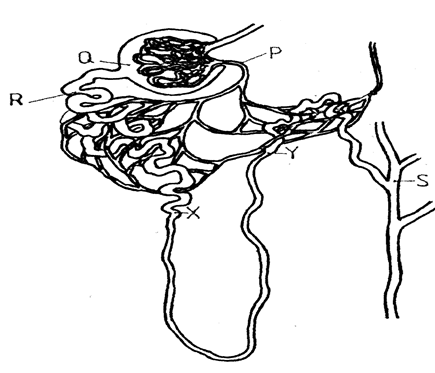  Name the:   (i) Structure labelled P 	1mrk								 State the structural modifications of the part label led Q for 4mrksDesert mammalsFresh water mammals 								(i) Name one substance present at point R but absent at point S in a healthy mammal.1mrk(ii) The appearance of the substance you have named in (c)(i) above is a symptom of a certain   disease.  Name the disease 1mrk								Describe how the mammalian skin regulates body temperature .10mrks			Give the differences between aerobic and anaerobic respiration. 10mrksDiscuss the importance of anaerobic respiration .10mrksAnimalNitrogenous WasteDesert mole	Marine fishTilapia